проект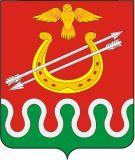 Администрация Боготольского районаКрасноярского краяПОСТАНОВЛЕНИЕг.Боготол «     »           2020 года						                  №           -пО внесении изменений в постановление администрации Боготольского района от 28.08.2013 № 635-п «Об утверждении административного регламента предоставления муниципальной услуги «Выдача разрешений на ввод объектов в эксплуатацию в соответствии с законодательством о градостроительной деятельности»         В соответствии  Федеральным законом от 27.07.2010 № 210-ФЗ «Об организации предоставления государственных и муниципальных услуг», руководствуясь Уставом Боготольского  района, ПОСТАНОВЛЯЮ:  Внести в постановление от 28.08.2013 № 635-п «Об утверждении административного регламента предоставления муниципальной услуги «Выдача разрешений на ввод объектов в эксплуатацию в соответствии с законодательством о градостроительной деятельности»  (далее - постановление) следующие изменения:  1.1. В пункте 2.4. Раздела II «Стандарт предоставления муниципальной  услуги»  слова  " 7  рабочих дней" заменить словами "5 рабочих дней";  1.2. Пункт 3.4.2.  дополнить  абзацем  следующего содержания: «Разрешение на ввод объекта в эксплуатацию выдается в форме электронного документа, подписанного электронной подписью, в случае, если это указано в заявлении о выдаче разрешения на ввод объекта в эксплуатацию».2. Постановление подлежит опубликованию в периодическом печатном издании «Официальный вестник Боготольского района» и размещению на Боготольского  района в сети Интернет www. bogotol-r.ru.3. Контроль за исполнением постановления возложить на заместителя главы района по   строительству, архитектуре и жилищно-коммунальному хозяйству Романову Э.Б..4. Постановление вступает в силу после официального опубликования.	Исполняющий полномочия главы Боготольского района                                               Г.А.Недосекин